Öğrencinin Adı-Soyadı:                                                           Tarih:……/……./……..Sınıfı-Numarası:Aşağıda verilen görselleri inceleyip tabloyu örnekte gösterildiği gibi doldurunuz.(Her bir doğru yanıt 10 puandır. Verilen örnek doğru yanıt olarak kabul edilecektir.)DOĞAL ÇEVREYAPAY ÇEVREA.Yedigöller/BOLU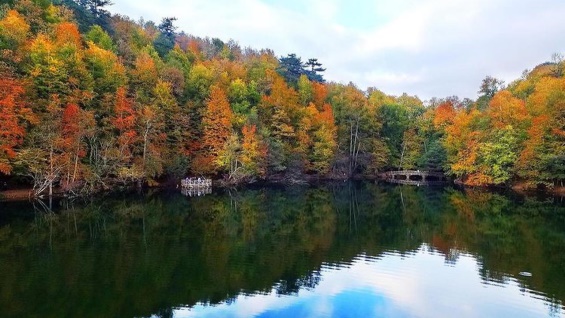 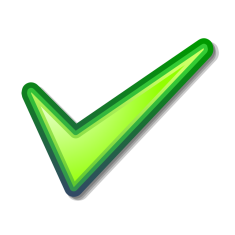 B. Anıtkabir/ANKARA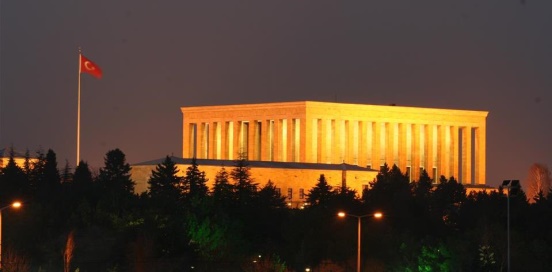 C.Safranbolu Evleri/KARABÜK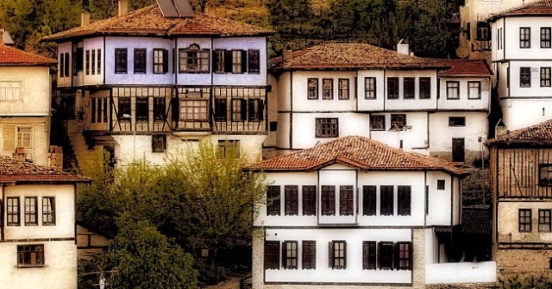 D.Sümela Manastırı/TRABZON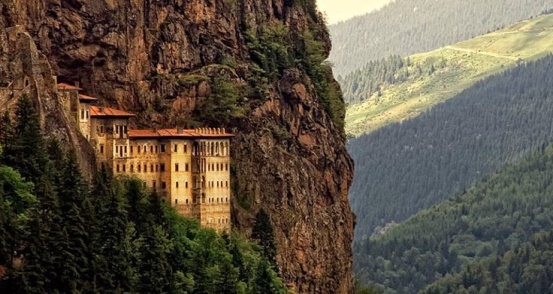 E. Efes Antik Kenti/İZMİR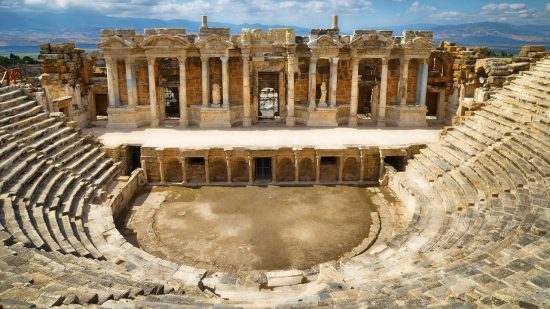 F. Nemrut Harabeleri/ADIYAMAN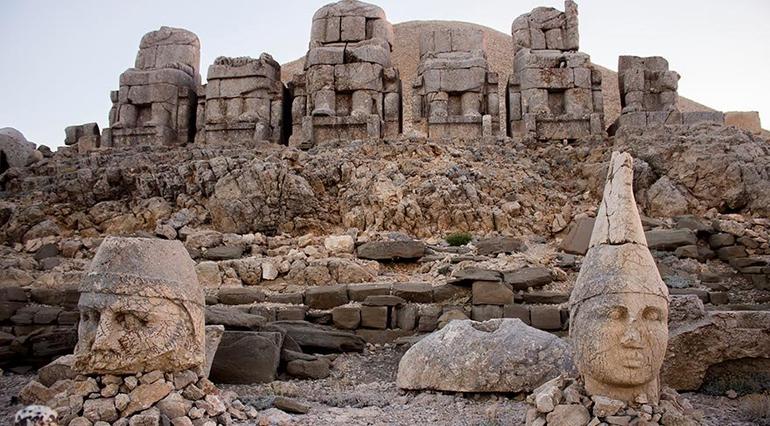 G.Pamukkale Travertenleri/DENİZLİ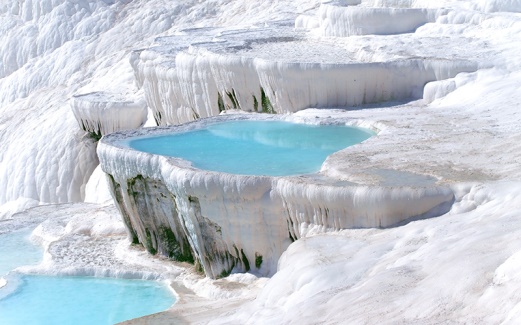 H.Süleymaniye Camii/İSTANBUL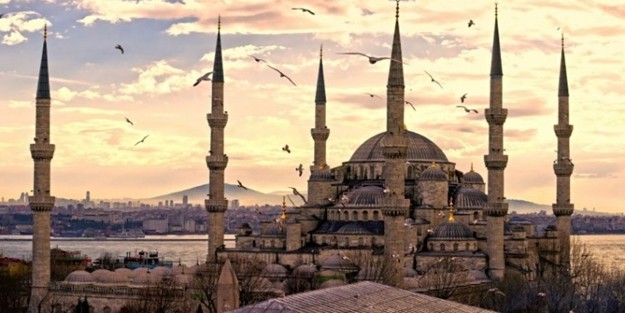 I.Kapadokya/NEVŞEHİR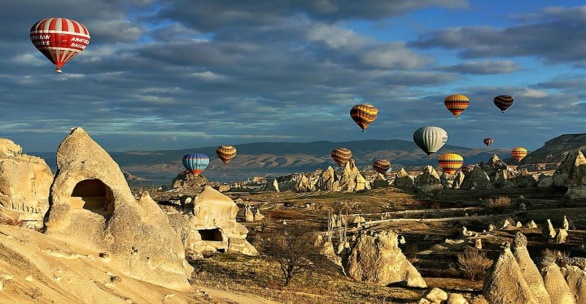 İ.Ölüdeniz/MUĞLA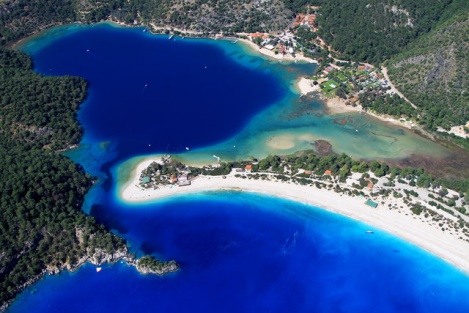 